Portuguese as a Foreign Language Beginner (PFL Beginner) Supply List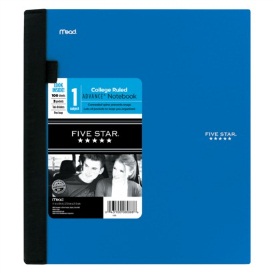 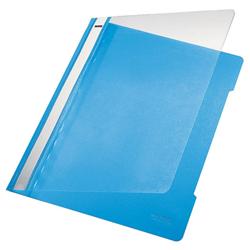 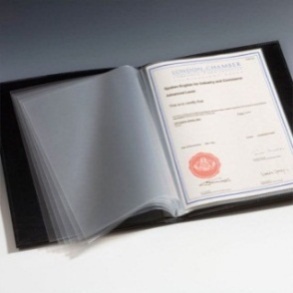 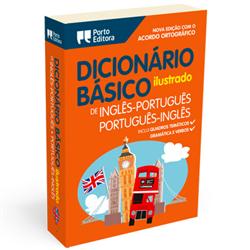 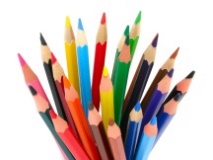 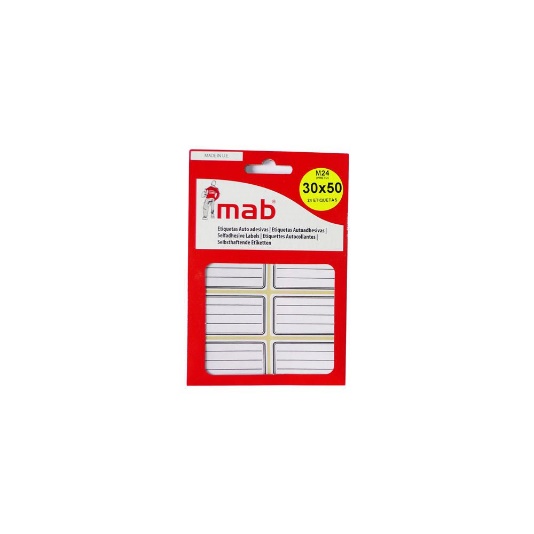 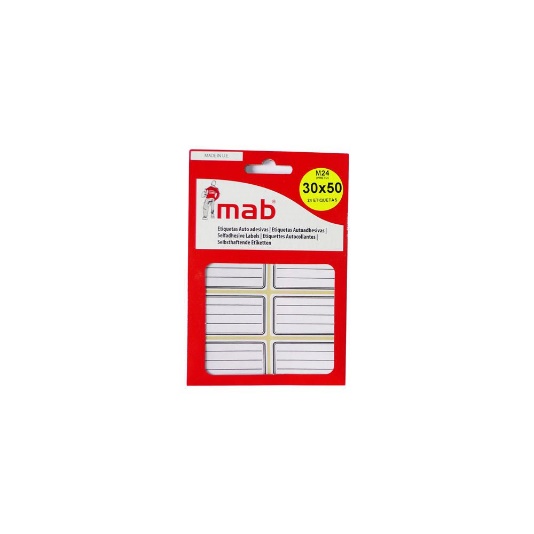                                                                       1x box of coloring pencils                                                                                         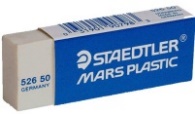 *CAISL does not endorse any of the supply brands shown above